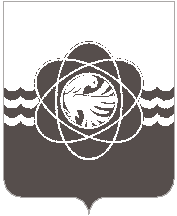 П О С Т А Н О В Л Е Н И Еот  28.07.2022  № 537В соответствии Федеральными законами от 21.12.1994 № 68-ФЗ «О защите населения и территорий от чрезвычайных ситуаций природного и техногенного характера», от 22.08.1995 № 151-ФЗ «Об аварийно-спасательных службах и статусе спасателей», от 12.02.1998 № 28-ФЗ «О гражданской обороне», постановлением Правительства Российской Федерации                   от 30.12.2003 № 794 «О единой государственной системе предупреждения и ликвидации чрезвычайных ситуаций», областным законом от 25.03.2002 № 34-з «О защите населения и территории Смоленской области от чрезвычайных ситуаций природного и техногенного характера», постановлением Администрации Смоленской области от  20.07.2022 № 497           «О внесении изменений в Положение об организации подготовки и о поддержании                     в готовности органов управления, сил гражданской обороны и Смоленской областной подсистемы единой государственной системы предупреждения и ликвидации чрезвычайных ситуаций к действиям по предназначению», в целях подготовки и поддержании в готовности органов управления, сил гражданской обороны и Десногорского муниципального звена Смоленской областной подсистемы единой государственной системы предупреждения              и ликвидации чрезвычайных ситуаций, приведения в соответствие с действующим законодательствомАдминистрация муниципального образования «город Десногорск» Смоленской области постановляет:	1. Внести в Положение об организации подготовки и о поддержании в готовности органов управления, сил гражданской обороны и Десногорского муниципального звена Смоленской областной подсистемы единой государственной системы предупреждения               и ликвидации чрезвычайных ситуаций к действиям по предназначению, утвержденное постановлением Администрации муниципального образования «город Десногорск» Смоленской области от 27.12.2021 № 1150 следующие изменения:1.1. Абзац три пункта 2.5 изложить в следующей редакции:«- подготовка руководящего состава, исполнительных органов муниципального образования, органов управления, сил ГО и муниципального звена РСЧС, личного состава аварийно-спасательных, спасательных служб и формирований к действиям по предназначению;».1.2. Пункт 2.6 изложить в следующей редакции:«Разработка организационных и планирующих документов по вопросам ГО, защиты населения и территорий от ЧС природного и техногенного характера, обеспечения пожарной безопасности и безопасности людей на водных объектах на территории муниципального образования осуществляется Муниципальным бюджетным учреждением «Управление по делам гражданской обороны и чрезвычайным ситуациям» муниципального образования «город Десногорск» Смоленской области (далее – Управление по делам ГО и ЧС) совместно с органами исполнительной власти муниципального образования в пределах их компетенции и полномочий, установленных федеральным и областным законодательством.».1.3. В пункте 2.8 слово «ресурсов» заменить словом «средств».1.4. Абзацы семь и восемь пункта 2.9 изложить в следующей редакции:«- организацию взаимодействия ЗПУ с подвижным пунктом управления «Главного управления Министерства Российской Федерации по делам гражданской обороны, чрезвычайным ситуациям и ликвидации последствий стихийных бедствий по Смоленской области» (далее – «Главное управление МЧС России по Смоленской области»), в том числе сопряжение систем телекоммуникаций и связи при применении в условиях военного времени.Подготовка и поддержание в готовности к использованию по предназначению ЗПУ осуществляется Смоленской АЭС. Предоставление ЗПУ для занятия органами управления Администрации муниципального образования осуществляется на основе Договора                     о совместной деятельности между Администрацией муниципального образования и  Филиала АО «Концерн «Росэнергоатом» «Смоленская атомная станция» в области ГО и защиты населения от ЧС природного и техногенного характера.».1.5. Пункт 4.2 изложить в следующей редакции:«В целях снижения рисков и смягчения последствий ЧС, обеспечения готовности органов управления, сил и средств ГО и муниципального звена РСЧС, а также эффективного использования финансовых средств исполнительные органы муниципального образования         в установленном порядке готовят предложения по разработке муниципальных программ по указанным вопросам.».2. Отделу информационных технологий и связи с общественностью (Е.М. Хасько) разместить настоящее постановление на официальном сайте Администрации муниципального образования «город Десногорск» Смоленской области в сети Интернет.3. Контроль исполнения настоящего постановления возложить на начальника Муниципального бюджетного учреждения «Управление по делам гражданской обороны            и чрезвычайным ситуациям» муниципального образования «город Десногорск» Смоленской области Д.П. Сумина. Глава муниципального образования«город Десногорск» Смоленской области 	                                  А.А. НовиковО внесении изменений в Положение об организации подготовки и о поддержании в готовности органов управления, сил гражданской обороны и Десногорского муниципального звена Смоленской областной подсистемы единой государственной системы предупреждения и ликвидации чрезвычайных ситуаций к действиям по предназначению